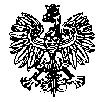 KOMENDA  WOJEWÓDZKA  POLICJIz siedzibą w RadomiuSekcja Zamówień Publicznych	ul. 11 Listopada 37/59,      26-600 Radom                                                                                                                            tel. 47 701 31 03                                  Radom, dnia 30.09.2022r.ZP – 2256 /22Egz. poj. WYKONAWCYZMIANA TREŚCI SWZ Nr 2Przedmiot zamówienia usługa społeczna na świadczenie usług hotelarskich, konferencyjnych i restauracyjnych organizowanych przez Komendę Wojewódzką Policji 
z siedzibą w Radomiu w ramach projektu „Skuteczni w działaniu – współpraca służb 
w sytuacjach zagrożenia infrastruktury krytycznej” współfinansowanego ze środków Funduszu Bezpieczeństwa Wewnętrznego (część 1 Zad. 1 i 2, część 3 Zad. 1 i 2 oraz część 4 Zad. 1i 2), projektu „Policyjna Akademia Bezpiecznego Konsumenta” - II edycja  współfinansowanego przez Narodowy Bank Polski (część 2) oraz  dla uczestników szkolenia funkcjonariuszy techniki kryminalistycznej (część 4 Zad. 3).Tryb udzielenia zamówienia: tryb podstawowy bez negocjacjiNr wew. postępowania 60/22Komenda Wojewódzka Policji zs. w Radomiu jako Zamawiający w rozumieniu przepisów ustawy z dnia 11 września 2019r. -  Prawo zamówień publicznych   ( Dz. U. z 2022r. poz. 1710 z późn. zm.  ) dokonuje zmiany treści specyfikacji warunków zamówienia w następującym zakresie:W Rozdziale VI SWZ Termin wykonaniaWykonawca zobowiązany jest zrealizować przedmiot zamówienia w terminie:       Było:Zadanie nr 1: 25-28.10.2022Zadanie nr 2: 25-27.10.2022Jest: Zadanie nr 1: 22-25.11.2022Zadanie nr 2: 22-24.11.2022W związku z powyższymi zmianami  zamawiający wycofuje OPZ dla zadania nr 1 i 2, a także wzór umowy dla zadania nr 1 i 2 i zamieści na stronie nowy OPZ dla zadania nr 1 i 2,  nowy wzór umowy dla zadania nr 1 i 2. Zamawiający dokonana też zmiany w Ogłoszeniu o zamówieniu dot. realizacji szkolenia.Zmianie ulega:- ogłoszenie o zamówieniu, a także swz w zakresie terminu składania i otwarcia ofert, a także w zakresie terminu związania ofertą.Ogłoszenie o zamówieniu 8.1 ) Termin składania ofertPrzed zmianą:2022-10-04 11:00Po zmianie2022-10-06 11:008.3 ) Termin otwarcia ofertPrzed zmianą:2022-10-04 11:05Po zmianie2022-10-06 11:058.4 ) Termin związania ofertąPrzed zmianą:2022-11-02 Po zmianie2022-11-04 SWZ- pkt. X pkt. 1 swz JESTWykonawca jest związany ofertą od dnia upływu terminu składania ofert, przy czym pierwszym dniem terminu związania ofertą jest dzień, w którym upływa termin składania ofert 
do dnia 02.11.2022r.BYĆ POWINNOWykonawca jest związany ofertą od dnia upływu terminu składania ofert, przy czym pierwszym dniem terminu związania ofertą jest dzień, w którym upływa termin składania ofert 
do dnia 04.11.2022r.- pkt. XIV pkt. 8 swzJESTOfertę wraz z wymaganymi załącznikami należy złożyć w terminie do dnia 04.10.2022r. do godziny 11:00 BYĆ POWINNOOfertę wraz z wymaganymi załącznikami należy złożyć w terminie do dnia 06.10.2022r. do godziny 11:00 - pkt. XV pkt. 1 swzJESTOtwarcie ofert nastąpi w dniu 04.10.2022r. o godzinie 11:05 za pośrednictwem Platformy.BYĆ POWINNOOtwarcie ofert nastąpi w dniu 06.10.2022r. o godzinie 11:05 za pośrednictwem Platformy.Powyższe zmiany treści  SWZ stanowią integralną część Specyfikacji Warunków Zamówienia i należy je uwzględnić podczas przygotowywania ofert. Zmiany treści swz zostaną zamieszczone na stronie internetowej prowadzonego postępowania  pod adresem https://platformazakupowa.pl/pn/kwp_radomZałączniki do pisma:- Ogłoszenie o zmianie ogłoszenia- NOWY OPZ dla zadania nr 1- NOWY OPZ dla zadania nr 2- NOWY Wzór umowy dla zadania nr 1- NOWY Wzór umowy dla zadania nr 2                                   Z poważaniemwz STARSZY INSPEKTOR                                                                                                                                                                                                          	                          Sekcji Zamówień Publicznych                                                                                                                  KWP z siedzibą w Radomiu                                                                                                         / - / Agnieszka SytaZmiany treści swz przekazano Wykonawcom za pośrednictwem platformy zakupowej Open Nexus  
w dniu 30.09.2022r., a także opublikowana na stronie internetowej prowadzonego postępowania pod adresem: https://platformazakupowa.pl/pn/kwp_radom w dniu 30.09.2022r. Wyk. egz. poj.dokument wytworzył : A.S.